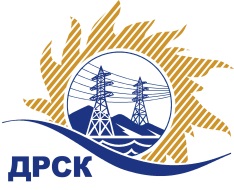 Акционерное Общество«Дальневосточная распределительная сетевая  компания»Протокол № 322/УКС-ВПЗаседания закупочной комиссии по выбору победителя по открытому запросу цен на право заключения договора на выполнение работ «Мероприятия по строительству и реконструкции  для  технологического присоединения потребителей    (в том числе ПИР) на территории СП ЦЭС для нужд филиала "ХЭС" (на территории с. Бычиха; с. Некрасовка; сдт "Ника"; снт «Содружество»; с/п Ракитненское; сдт "Водстрой", с/т "Сельская новь")»СПОСОБ И ПРЕДМЕТ ЗАКУПКИ: Открытый запрос цен на право заключение договора на выполнение работ «Мероприятия по строительству и реконструкции  для  технологического присоединения потребителей    (в том числе ПИР) на территории СП ЦЭС для нужд филиала "ХЭС" (на территории с. Бычиха; с. Некрасовка; сдт "Ника"; снт «Содружество»; с/п Ракитненское; сдт "Водстрой", с/т "Сельская новь")»,   закупка 2034 р. 2.1.1 ГКПЗ 2017 г.ПРИСУТСТВОВАЛИ: члены постоянно действующей Закупочной комиссии АО «ДРСК»  2-го уровня.ВОПРОСЫ, ВЫНОСИМЫЕ НА РАССМОТРЕНИЕ ЗАКУПОЧНОЙ КОМИССИИ: О  рассмотрении результатов оценки заявок Участников.О признании заявок соответствующими условиям Документации о закупкеОб итоговой ранжировке заявокО выборе победителя открытого запроса цен.РЕШИЛИ:По вопросу № 1:Признать объем полученной информации достаточным для принятия решения.Принять цены, полученные на процедуре вскрытия конвертов с заявками участников.По вопросу № 2:Признать заявки ООО "Актис Капитал" (680007, Хабаровский край, г. Хабаровск, ул. Волочаевская, д. 8, литер Щ, оф. 11), ООО "ЭТК Энерготранс" (680054, г. Хабаровск, ул. Трехгорная 8), ООО "ДТЭН" (680000, Россия, Хабаровский край, г. Хабаровск, ул. Ким-Ю-Чена, д. 4, оф. 43) соответствующими условиям Документации о закупке и принять их к дальнейшему рассмотрению.По вопросу № 3:Утвердить итоговую ранжировку заявок:По вопросу № 4:1. Признать победителем открытого запроса цен  «Мероприятия по строительству и реконструкции  для  технологического присоединения потребителей    (в том числе ПИР) на территории СП ЦЭС для нужд филиала "ХЭС" (на территории с. Бычиха; с. Некрасовка; сдт "Ника"; снт «Содружество»; с/п Ракитненское; сдт "Водстрой", с/т "Сельская новь")»,  участника, занявшего первое место в итоговой ранжировке по степени предпочтительности для Заказчика ООО "Актис Капитал" (680007, Хабаровский край, г. Хабаровск, ул. Волочаевская, д. 8, литер Щ, оф. 11)  на условиях: стоимость заявки 10 856 000,00 руб. с учетом НДС; 9 200 000,00 руб. без учета НДС. Срок выполнения работ: март 2017 г. – июнь 2017г. Условия оплаты: в течение  30 календарных дней с момента подписания актов выполненных работ. Гарантийные обязательства: не менее 60 месяцев с момента приемки выполненных работ.Исп. Коротаева Т.В.(4162)397-205Благовещенск ЕИС № 31704823059«27» марта  2017 г.№Наименование участника и его адресСтоимость заявки на участие в запросе цен1ООО "Актис Капитал" (680007, Хабаровский край, г. Хабаровск, ул. Волочаевская, д. 8, литер Щ, оф. 11)10 856 000,00 руб. с учетом НДС 9 200 000,00 руб. без учета НДС2ООО "ЭТК Энерготранс" (680054, г. Хабаровск, ул. Трехгорная 8)10 859 766,56 руб. с учетом  НДС 9 203 192,00 руб. без учета НДС3ООО "ДТЭН" (680000, Россия, Хабаровский край, г. Хабаровск, ул. Ким-Ю-Чена, д. 4, оф. 43)10 859 766,56 руб. с учетом НДС 9 203 192,00 руб. без учета НДСМесто в итоговой ранжировкеНаименование участника и его адресЦена заявки на участие в закупке, руб. без учета НДС1 местоООО "Актис Капитал" (680007, Хабаровский край, г. Хабаровск, ул. Волочаевская, д. 8, литер Щ, оф. 11)10 856 000,00 руб. с учетом НДС 9 200 000,00 руб. без учета НДС2 местоООО "ЭТК Энерготранс" (680054, г. Хабаровск, ул. Трехгорная 8)Заявка, подана 05.03.2017 в 12:11
10 859 766,56 руб. с учетом  НДС 9 203 192,00 руб. без учета НДС3 местоООО "ДТЭН" (680000, Россия, Хабаровский край, г. Хабаровск, ул. Ким-Ю-Чена, д. 4, оф. 43)Заявка, подана 07.03.2017 в 03:42
10 859 766,56 руб. с учетом НДС 9 203 192,00 руб. без учета НДСОтветственный секретарь Закупочной комиссии 2 уровня АО «ДРСК»______________________М.Г. Елисеева